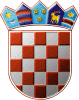 REPUBLIKA HRVATSKASISAČKO-MOSLAVAČKA ŽUPANIJAOPĆINA VELIKA LUDINAOPĆINSKO VIJEĆEKLASA:   363-01/22-01/37      		                                       URBROJ: 2176-19-02-23-6Velika Ludina, 01.06.2023.                 Na temelju članka 72. Zakona o komunalnom gospodarstvu («Narodne novine 68/18, 110/18 i 32/20) i članka 34. i 35. Statuta Općine Velika Ludina ("Službene novine" Općine Velika Ludina broj: 3/22 i 5/22),  Općinsko vijeće Općine Velika Ludina na svojoj 20. sjednici održanoj 01.06.2023. godine, donijelo je                                        II. IZMJENE I DOPUNE P R O G R A M A    građenja, održavanja i uređenja komunalne infrastrukture I	Sredstva za ostvarivanje II. izmjena i dopuna Programa građenja, održavanja i uređenja komunalne  infrastrukture za Općinu Velika Ludina za 2023. godinu osiguravaju se u II. izmjenama i dopunama Proračuna Općine Velika Ludina  za 2023. godinu kako slijedi: II.Podjela programa i aktivnosti iskazana u  članku I. po namjenama utvrđenim člankom 68. stavka 2. Zakona programu građenja zbirno iznosi:III           II. izmjene i dopune Programa će se financirati iz sredstava komunalne naknade, komunalnog doprinosa, grobne naknade, pomoći iz    proračuna te ostalih prihoda.IVII. izmjene i dopune Programa građenja, održavanja objekata i uređaja komunalne infrastrukture je sastavni dio  II. izmjena i dopuna Proračuna Općine Velika Ludina za 2023. godinu.V 	II. Izmjene i dopune Programa stupaju na snagu osmog dana od dana objave u „Službenim novinama Općine Velika Ludina“.OPĆINSKO VIJEĆE OPĆINE VELIKA LUDINA		                                      				 Predsjednik:		                    					    Vjekoslav Kamenščak            Red.br.N A Z I V TEKUĆI PLAN 2023EUROPovećanje/smanjenjeII.  izmjene i dopune planaIzvor financiranjaIzvor financiranjaOznaka  Program: 1007  Održavanje objekata i uređenje komunalne infrastrukture  IzvorIznos1.Održavanje nerazvrstanih cesta, makadamskih puteva, bankina, popravak asfalta, cestovnih jaraka i propusta, sanacija klizišta  i dr.A- 1000701 46.460,000,0046.460,00Šumski doprinos    Prihod od poljo. zemljišta39.816,84       6.643,16t.62.Održavanje nerazvrstanih cesta u zimskim uvjetima - zimska služba  A-10070220.000,000,0020.000,00Pomoći iz proračuna20.000,00t.63.Održavanje javnih i zelenih površinaA-100703100.000,000,00100.000,00Prihod od zakupa i proda polj. zemljištaŠumski doprinosOstali prihodi    28.535,40    26.544,56    44.920,04t.64.Održavanje javne rasvjete(izmjena žarulja)A-10070510.618,000,0010.618,00Kom.naknada10.618,00t.65.Popravak autobusnih kućicaA-1007065.000,000,005.000,00Prihodi od prodaje 3.320,00t.66.Nabavka prometnih znakovaA- 1007071.991,000,001.991,00Prihod od prodaje1.991,00t.68.Drvored A-1007093.400,000,003.400,00Ostali prihodi3.400.000t.69.Led javna rasvjetaK-10070635.000,000,0035.000,00Pomoći iz proračuna35.000t.410.Nogostup Velika Ludina – od potoka do GrobljaK-10070780.000,000,0080.000,00Ostali prihodi80.000,00t.211.Nogostup Velika Ludina – Obrtnička ulicaK-10070834.000,008.000,0042.000,00Ostali prihodi42.000,00t.4UKUPNO: (1-11)336.469,008.000,00344.469,00Program: 1003 Upravljanje imovinom1.Održavanje zgrada za redovno korištenje ( društveni domovi, prostorije javne namjene) A- 1003014.000,002.000,006.000,00Prihodi od prodaje 6. 000,00t.62.Dječje igralište Vidrenjak K-1003107.970,000,007.970,00Pomoći iz proračuna7.970,00t.23.Uređenje doma OkoliK-1003073.000,000,003.000,00Opći prihodi i primici 3.000,00t.64.Uređenje parkirališta grobljaK-100311120.000,00-120.000,000,00Opći prihodi i primici 0,00t.45.Uređenje doma Mala LudinaK-10031213.300,000,0013.300,00Opći prihodi i primici 13.300,00t.66.Kotao za društveni dom Velika Ludina0,006.000,000,00Prihodi od prodaje6.000,00t.6UKUPNO:  (1-5)148.270,00-112.000,0036.270,00Program: 1005 Razvoj i sigurnost prometa 1.Županijska cesta Mala Ludina – Mustafina Klada ( kapitalna pomoć Županijskog upravi za ceste ) A-100501165.915,0024.085,00190.000,00Ostali prihodi i naknade190.000,00t.12.Obrtnička ulica, Velika LudinaK-10050282.000,000,0082.000,00Pomoći iz EU82.000,00t.23.Poljska ulica, Velika LudinaK-10050530.600,000,0030.600,00Pomoći iz proračuna30.600,00t.24.Ulica Gaj, VidrenjakK-100506112.800,000,00112.800,00Pomoći iz proračuna112.800,00t.25.Vatrogasna ulica, VidrenjakK-10050733.200,000,0033.200,00Pomoći iz proračuna33.200,00t.46.Stažićeva ulica, VidrenjakK-10050810.620,000,0010.620,00Pomoći iz proračuna10.620,00t.47.Ratarska ulica, Mustafina KladaK-1005096.700,000,006.700,00Pomoći iz proračuna6.700,00t.48.Mala ulica, OkoliK-10051015.926,750,0015.926,75Prihodi od prodaje 15.926,75t.4UKUPNO : (1-8)457.761,7524.085,00481.846,75UKUPNO (PROGRAMI 1008,1003,1005)942.500,75-79.915,00862.585,75OznakaOpisIznosEUROt.1Građevine kom. infrastrukture koje se grade radi uređenja neuređenih dijelova građevinskog područja190.000,00t.2 Građevine kom. infrastrukture koje se grade u uređenom dijelu građ. područja313.370,00t.3 Građevine kom. infrastrukture koje se grade izvan građ. područja 0,00t.4Građevine komunalne infrastrukture koje se rekonstruiraju 143.446,75t.5Građevine komunalne infrastrukture koje se uklanjaju0,00t.6Ostalo215.769,00SVEUKUPNO862.585,75